ЛУЦЬКА РАЙОННА  РАДА  ВОЛИНСЬКОЇ  ОБЛАСТІРІШЕННЯПро передачу  майна спільної власності територіальних громад сіл, селищ та міст Луцького району Волинської області у комунальну власність Торчинської селищної територіальної громадиВідповідно статті 43, пункту 5 статті 60  Закону України «Про місцеве самоврядування в Україні», постанови КМУ від 21.09.1998 №1482 «Про передачу об'єктів права державної та комунальної власності», клопотання Торчинської селищної територіальної громади від 15.06.2021 №152, рекомендації постійної комісії з питань використання майна спільної власності територіальних громад сіл, селищ, міст району від 14.09.2021 №12/1 «Про проєкт рішення «Про передачу майна спільної власності територіальних громад сіл, селищ та міст Луцького району Волинської області у комунальну власність Торчинської селищної територіальної громади», районна рада вирішила:          1.Передати зі спільної власності територіальних громад сіл, селищ і міст  району у комунальну власність Торчинської селищної  територіальної громади 17 архівних стелажів відповідно до передавального акту з балансу Луцької районної ради.2. Рекомендувати Торчинській селищній територіальній громаді здійснити необхідні організаційно-правові заходи щодо приймання – передачі майна згідно з чинним законодавством.3. В місячний термін у встановленому законом порядку подати акти-приймання – передачі голові районної ради на затвердження.4. Контроль за виконанням цього рішення покласти на заступника голови районної ради та постійну комісію з питань використання майна спільної власності територіальних громад сіл, селищ, міст району.Голова районної ради                                              Олександр ОМЕЛЬЧУКМатвійчук728092Дата оприлюднення  05.10.2021	30.09.2021Луцьк№ 7/16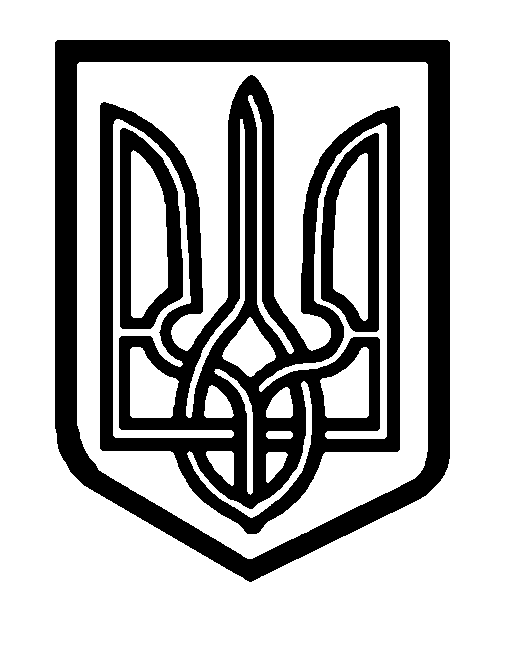 